動物疾病診斷送檢申請表格背面尚有表格資料農業部獸醫研究所動物疾病診斷中心地址：新北市淡水區中正路376號電話：02-26212111轉539     傳真：02-26267774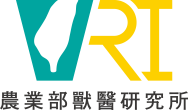 網址：www.nvri.gov.tw農業部獸醫研究所動物疾病診斷中心地址：新北市淡水區中正路376號電話：02-26212111轉539     傳真：02-26267774網址：www.nvri.gov.tw農業部獸醫研究所動物疾病診斷中心地址：新北市淡水區中正路376號電話：02-26212111轉539     傳真：02-26267774網址：www.nvri.gov.tw農業部獸醫研究所動物疾病診斷中心地址：新北市淡水區中正路376號電話：02-26212111轉539     傳真：02-26267774網址：www.nvri.gov.tw農業部獸醫研究所動物疾病診斷中心地址：新北市淡水區中正路376號電話：02-26212111轉539     傳真：02-26267774網址：www.nvri.gov.tw此欄位由動物疾病診斷中心填寫此欄位由動物疾病診斷中心填寫此欄位由動物疾病診斷中心填寫此欄位由動物疾病診斷中心填寫此欄位由動物疾病診斷中心填寫此欄位由動物疾病診斷中心填寫農業部獸醫研究所動物疾病診斷中心地址：新北市淡水區中正路376號電話：02-26212111轉539     傳真：02-26267774網址：www.nvri.gov.tw農業部獸醫研究所動物疾病診斷中心地址：新北市淡水區中正路376號電話：02-26212111轉539     傳真：02-26267774網址：www.nvri.gov.tw農業部獸醫研究所動物疾病診斷中心地址：新北市淡水區中正路376號電話：02-26212111轉539     傳真：02-26267774網址：www.nvri.gov.tw農業部獸醫研究所動物疾病診斷中心地址：新北市淡水區中正路376號電話：02-26212111轉539     傳真：02-26267774網址：www.nvri.gov.tw農業部獸醫研究所動物疾病診斷中心地址：新北市淡水區中正路376號電話：02-26212111轉539     傳真：02-26267774網址：www.nvri.gov.tw案件編號案件編號案件編號案件編號農業部獸醫研究所動物疾病診斷中心地址：新北市淡水區中正路376號電話：02-26212111轉539     傳真：02-26267774網址：www.nvri.gov.tw農業部獸醫研究所動物疾病診斷中心地址：新北市淡水區中正路376號電話：02-26212111轉539     傳真：02-26267774網址：www.nvri.gov.tw農業部獸醫研究所動物疾病診斷中心地址：新北市淡水區中正路376號電話：02-26212111轉539     傳真：02-26267774網址：www.nvri.gov.tw農業部獸醫研究所動物疾病診斷中心地址：新北市淡水區中正路376號電話：02-26212111轉539     傳真：02-26267774網址：www.nvri.gov.tw農業部獸醫研究所動物疾病診斷中心地址：新北市淡水區中正路376號電話：02-26212111轉539     傳真：02-26267774網址：www.nvri.gov.tw收件日期收件日期收件日期收件日期農業部獸醫研究所動物疾病診斷中心地址：新北市淡水區中正路376號電話：02-26212111轉539     傳真：02-26267774網址：www.nvri.gov.tw農業部獸醫研究所動物疾病診斷中心地址：新北市淡水區中正路376號電話：02-26212111轉539     傳真：02-26267774網址：www.nvri.gov.tw農業部獸醫研究所動物疾病診斷中心地址：新北市淡水區中正路376號電話：02-26212111轉539     傳真：02-26267774網址：www.nvri.gov.tw農業部獸醫研究所動物疾病診斷中心地址：新北市淡水區中正路376號電話：02-26212111轉539     傳真：02-26267774網址：www.nvri.gov.tw農業部獸醫研究所動物疾病診斷中心地址：新北市淡水區中正路376號電話：02-26212111轉539     傳真：02-26267774網址：www.nvri.gov.tw收 件 人收 件 人收 件 人收 件 人獸醫師姓名                              機關名稱                                地址                                    電話                                    傳真                                    電子信箱                                獸醫師姓名                              機關名稱                                地址                                    電話                                    傳真                                    電子信箱                                獸醫師姓名                              機關名稱                                地址                                    電話                                    傳真                                    電子信箱                                獸醫師姓名                              機關名稱                                地址                                    電話                                    傳真                                    電子信箱                                畜主                                    畜牧場                                    地址                                    電話                                    採樣日期                                樣品寄送日期                            畜主                                    畜牧場                                    地址                                    電話                                    採樣日期                                樣品寄送日期                            畜主                                    畜牧場                                    地址                                    電話                                    採樣日期                                樣品寄送日期                            畜主                                    畜牧場                                    地址                                    電話                                    採樣日期                                樣品寄送日期                            畜主                                    畜牧場                                    地址                                    電話                                    採樣日期                                樣品寄送日期                            畜主                                    畜牧場                                    地址                                    電話                                    採樣日期                                樣品寄送日期                            畜主                                    畜牧場                                    地址                                    電話                                    採樣日期                                樣品寄送日期                            病歷紀錄病歷紀錄病歷紀錄病歷紀錄病歷紀錄病歷紀錄病歷紀錄病歷紀錄病歷紀錄病歷紀錄病歷紀錄畜  種總飼養數量總飼養數量總飼養數量品  種發病數量發病數量發病數量編  號死亡數量死亡數量死亡數量性別/年齡發病日期發病日期發病日期體  重其    他其    他其    他臨床症狀  □神經症狀    □呼吸道    □消化道    □生殖道    □其他（請敘述）臨床症狀  □神經症狀    □呼吸道    □消化道    □生殖道    □其他（請敘述）臨床症狀  □神經症狀    □呼吸道    □消化道    □生殖道    □其他（請敘述）臨床症狀  □神經症狀    □呼吸道    □消化道    □生殖道    □其他（請敘述）臨床症狀  □神經症狀    □呼吸道    □消化道    □生殖道    □其他（請敘述）臨床症狀  □神經症狀    □呼吸道    □消化道    □生殖道    □其他（請敘述）臨床症狀  □神經症狀    □呼吸道    □消化道    □生殖道    □其他（請敘述）臨床症狀  □神經症狀    □呼吸道    □消化道    □生殖道    □其他（請敘述）臨床症狀  □神經症狀    □呼吸道    □消化道    □生殖道    □其他（請敘述）臨床症狀  □神經症狀    □呼吸道    □消化道    □生殖道    □其他（請敘述）臨床症狀  □神經症狀    □呼吸道    □消化道    □生殖道    □其他（請敘述）疫情調查疫情調查疫情調查疫情調查疫情調查疫情調查疫情調查疫情調查疫情調查疫情調查疫情調查疫苗接種計畫疫苗接種計畫疫苗接種計畫疫苗接種計畫疫苗接種計畫疫苗接種計畫疫苗接種計畫疫苗接種計畫疫苗接種計畫疫苗接種計畫疫苗接種計畫治療及處理治療及處理治療及處理治療及處理治療及處理治療及處理治療及處理治療及處理治療及處理治療及處理治療及處理其他相關資訊(野生動物檢體請務必提供詳細拾獲地址或GPS定位)其他相關資訊(野生動物檢體請務必提供詳細拾獲地址或GPS定位)其他相關資訊(野生動物檢體請務必提供詳細拾獲地址或GPS定位)其他相關資訊(野生動物檢體請務必提供詳細拾獲地址或GPS定位)其他相關資訊(野生動物檢體請務必提供詳細拾獲地址或GPS定位)其他相關資訊(野生動物檢體請務必提供詳細拾獲地址或GPS定位)其他相關資訊(野生動物檢體請務必提供詳細拾獲地址或GPS定位)其他相關資訊(野生動物檢體請務必提供詳細拾獲地址或GPS定位)其他相關資訊(野生動物檢體請務必提供詳細拾獲地址或GPS定位)其他相關資訊(野生動物檢體請務必提供詳細拾獲地址或GPS定位)其他相關資訊(野生動物檢體請務必提供詳細拾獲地址或GPS定位)死亡日期/時間死亡日期/時間死後變化程度死後變化程度死後變化程度□輕微   □中等   □嚴重□輕微   □中等   □嚴重□輕微   □中等   □嚴重□輕微   □中等   □嚴重□輕微   □中等   □嚴重肉眼病變肉眼病變肉眼病變肉眼病變肉眼病變肉眼病變肉眼病變肉眼病變肉眼病變肉眼病變肉眼病變初步診斷初步診斷初步診斷初步診斷初步診斷初步診斷初步診斷初步診斷初步診斷初步診斷初步診斷送檢者同意，如送交之檢體檢驗項目包含獸醫研究所之實驗室認證項目，本所依照揭示的檢驗方法執行檢驗。相關檢驗項目請參閱獸醫研究所網站(首頁/ TAF實驗室/本所通過財團法人全國認證基金會TAF實驗室認證一覽表) 送檢者同意，如送交之檢體檢驗項目包含獸醫研究所之實驗室認證項目，本所依照揭示的檢驗方法執行檢驗。相關檢驗項目請參閱獸醫研究所網站(首頁/ TAF實驗室/本所通過財團法人全國認證基金會TAF實驗室認證一覽表) 送檢者同意，如送交之檢體檢驗項目包含獸醫研究所之實驗室認證項目，本所依照揭示的檢驗方法執行檢驗。相關檢驗項目請參閱獸醫研究所網站(首頁/ TAF實驗室/本所通過財團法人全國認證基金會TAF實驗室認證一覽表) 送檢者同意，如送交之檢體檢驗項目包含獸醫研究所之實驗室認證項目，本所依照揭示的檢驗方法執行檢驗。相關檢驗項目請參閱獸醫研究所網站(首頁/ TAF實驗室/本所通過財團法人全國認證基金會TAF實驗室認證一覽表) 送檢者同意，如送交之檢體檢驗項目包含獸醫研究所之實驗室認證項目，本所依照揭示的檢驗方法執行檢驗。相關檢驗項目請參閱獸醫研究所網站(首頁/ TAF實驗室/本所通過財團法人全國認證基金會TAF實驗室認證一覽表) 送檢者同意，如送交之檢體檢驗項目包含獸醫研究所之實驗室認證項目，本所依照揭示的檢驗方法執行檢驗。相關檢驗項目請參閱獸醫研究所網站(首頁/ TAF實驗室/本所通過財團法人全國認證基金會TAF實驗室認證一覽表) 送檢者同意，如送交之檢體檢驗項目包含獸醫研究所之實驗室認證項目，本所依照揭示的檢驗方法執行檢驗。相關檢驗項目請參閱獸醫研究所網站(首頁/ TAF實驗室/本所通過財團法人全國認證基金會TAF實驗室認證一覽表) 送檢者同意，如送交之檢體檢驗項目包含獸醫研究所之實驗室認證項目，本所依照揭示的檢驗方法執行檢驗。相關檢驗項目請參閱獸醫研究所網站(首頁/ TAF實驗室/本所通過財團法人全國認證基金會TAF實驗室認證一覽表) 送檢者同意，如送交之檢體檢驗項目包含獸醫研究所之實驗室認證項目，本所依照揭示的檢驗方法執行檢驗。相關檢驗項目請參閱獸醫研究所網站(首頁/ TAF實驗室/本所通過財團法人全國認證基金會TAF實驗室認證一覽表) 送檢者同意，如送交之檢體檢驗項目包含獸醫研究所之實驗室認證項目，本所依照揭示的檢驗方法執行檢驗。相關檢驗項目請參閱獸醫研究所網站(首頁/ TAF實驗室/本所通過財團法人全國認證基金會TAF實驗室認證一覽表) 送檢者同意，如送交之檢體檢驗項目包含獸醫研究所之實驗室認證項目，本所依照揭示的檢驗方法執行檢驗。相關檢驗項目請參閱獸醫研究所網站(首頁/ TAF實驗室/本所通過財團法人全國認證基金會TAF實驗室認證一覽表) 送檢獸醫師（簽名）：送檢獸醫師（簽名）：送檢獸醫師（簽名）：送檢獸醫師（簽名）：送檢獸醫師（簽名）：送檢獸醫師（簽名）：送檢獸醫師（簽名）：送檢獸醫師（簽名）：日期日期請填寫下列表格以申請檢驗／分析請填寫下列表格以申請檢驗／分析請填寫下列表格以申請檢驗／分析請填寫下列表格以申請檢驗／分析送檢動物  □活體       隻     送檢動物  □活體       隻     送檢動物  □活體       隻     送檢動物  □活體       隻               □死亡       隻               □死亡       隻               □死亡       隻               □死亡       隻     送檢樣品送檢樣品送檢樣品送檢樣品檢體種類檢體編號檢體數量備註（請標示採樣臟器或採樣部位）□ 福馬林固定臟器□ 新鮮冷藏臟器□ 全血□ 血清□ 拭子□ 胃內容物□ 其他檢驗項目檢測病原及說明檢測病原及說明檢測病原及說明□ 組織病理□ 病毒（請填寫疑似病毒性病原）（請填寫疑似病毒性病原）（請填寫疑似病毒性病原）□ 細菌（請填寫疑似細菌性病原）（請填寫疑似細菌性病原）（請填寫疑似細菌性病原）□ 原蟲/寄生蟲（提供反芻獸原蟲類疾病之分子生物學檢測）（提供反芻獸原蟲類疾病之分子生物學檢測）（提供反芻獸原蟲類疾病之分子生物學檢測）□ 農藥僅受理有機磷類及氨基甲酸盬類農藥檢測，未提供殺鼠劑及其他毒物檢測。請自行保留部份樣本，樣本送至本所恕不退還。毒餌及疑似毒物樣本至少大於10克重。僅受理有機磷類及氨基甲酸盬類農藥檢測，未提供殺鼠劑及其他毒物檢測。請自行保留部份樣本，樣本送至本所恕不退還。毒餌及疑似毒物樣本至少大於10克重。僅受理有機磷類及氨基甲酸盬類農藥檢測，未提供殺鼠劑及其他毒物檢測。請自行保留部份樣本，樣本送至本所恕不退還。毒餌及疑似毒物樣本至少大於10克重。□ 其他備註備註備註備註